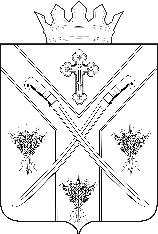 ПОСТАНОВЛЕНИЕАДМИНИСТРАЦИИ СЕРАФИМОВИЧСКОГО МУНИЦИПАЛНОГО РАЙОНАВОЛГОГРАДСКОЙ ОБЛАСТИот  24.05.2019 г.   №  247О внесении изменений в постановление администрации Серафимовичского муниципального района  Волгоградской области от 17.03.2017 № 133 «Об утверждении административного регламента предоставления муниципальной услуги «Заключение договора на размещение нестационарного торгового объекта на территории Серафимовичского  муниципального района Волгоградской области»В соответствии с Федеральным законом от 06.10.2003 г. № 131-ФЗ «Об общих принципах организации местного самоуправления в Российской Федерации», Федеральным законом от 27.07.2010 г. № 210-ФЗ «Об организации предоставления государственных и муниципальных услуг», Уставом Серафимовичского муниципального района Волгоградской области, постановлением администрации Серафимовичского муниципального района Волгоградской области от 17.04.2013  г. № 1 «Об утверждении Порядка разработки и утверждения административных регламентов предоставления муниципальных услуг»,ПОСТАНОВЛЯЮ:1.Внести в административный регламент предоставления муниципальной услуги «Заключение договора на размещение нестационарного торгового объекта на территории Серафимовичского  муниципального района Волгоградской области» (далее - Регламент) утвержденный постановлением администрации Серафимовичского муниципального района Волгоградской области от 17.03.2017 № 133 «Об  утверждении административного регламента предоставления муниципальной услуги «Заключение договора на размещение нестационарного торгового объекта на территории Серафимовичского  муниципального района Волгоградской области», следующие изменения:  - п.п. 3 п. 5.1 Регламента вместо – «требование у заявителя документов, не предусмотренных нормативными правовыми актами Российской Федерации, нормативными правовыми актами Волгоградской области, муниципальными правовыми актами для предоставления муниципальной услуги», читать – «требование у заявителя документов или информации либо осуществления действий, представление или осуществление которых не предусмотрено нормативными правовыми актами Российской Федерации, нормативными правовыми актами субъектов Российской Федерации, муниципальными правовыми актами для предоставления государственной или муниципальной услуги»; - дополнить п. 5.1 Регламента п.п. 8) требование у заявителя при предоставлении муниципальной услуги документов или информации, отсутствие и (или) недостоверность которых не указывались при первоначальном отказе в приеме документов, необходимых для предоставления муниципальной услуги, либо в предоставлении муниципальной услуги, за исключением случаев, предусмотренных п. 4 ч. 1 ст. 7 Федерального  закона от 27.07.2010 г. № 210-ФЗ «Об организации предоставления государственных и муниципальных услуг». -  п. 5.4 Регламента изложить в новой редакции:  «По результатам рассмотрения жалобы местная администрация принимает одно из следующих решений: удовлетворяет жалобу, в том числе в форме отмены принятого решения, исправления допущенных опечаток и ошибок в выданных в результате предоставления муниципальной услуги документах, возврата заявителю денежных средств, взимание которых не предусмотрено нормативными правовыми актами Российской Федерации, нормативными правовыми актами Волгоградской области, муниципальными правовыми актами, а также в иных формах; в случае признания жалобы подлежащей удовлетворению в ответе заявителю, указанном в части 8 ст. 11.2 Федерального  закона от 27.07.2010 г. № 210-ФЗ «Об организации предоставления государственных и муниципальных услуг»,  дается информация о действиях, осуществляемых органом, предоставляющим муниципальную услугу, в целях незамедлительного устранения выявленных нарушений при оказании  муниципальной услуги, а также приносятся извинения за доставленные неудобства и указывается информация о дальнейших действиях, которые необходимо совершить заявителю в целях получения муниципальной услуги. в случае признания жалобы не подлежащей удовлетворению в ответе заявителю, указанном в части 8 ст. 11.2 Федерального  закона от 27.07.2010 г. № 210-ФЗ «Об организации предоставления государственных и муниципальных услуг», даются аргументированные разъяснения о причинах принятого решения, а также информация о порядке обжалования принятого решения.отказывает в удовлетворении жалобы».2.   Настоящее постановление вступает в силу с момента подписания и подлежит размещению на официальном сайте администрации Серафимовичского муниципального района в информационно-телекоммуникационной сети Интернет.  3. Контроль за исполнением настоящего постановления возложить на первого заместителя главы Серафимовичского  муниципального района Н.К. Анисимову.Глава  Серафимовичского муниципального района				                           С.В. Пономарев  Приложение № 1           к постановлению  администрации  Серафимовичского  муниципального района       №  ____  от «____»________2017 г.Состав межведомственной комиссии по разработке и внесению изменений в схему размещения нестационарных торговых объектов на территории Серафимовичского муниципального района Анисимова Наталья Константиновна – первый заместитель главы Серафимовичского муниципального района - председатель межведомственной комиссии;Каледина Надежда Владимировна – начальник отдела по экономике и потребительскому рынку, заместитель  председателя межведомственной комиссии;Шубина Любовь Алексеевна – консультант отдела по экономике и потребительскому рынку, секретарь межведомственной комиссии;Ветрова Ольга Александровна – начальник отдела по управлению имуществом и землепользованию;Денисов Илья Владимирович - начальник организационно-правового отдела;Пучков Алексей Васильевич – начальник отдела архитектуры и градостроительства;Пономарев Сергей Евгеньевич – консультант по охране окружающей среды, экологии отдела по сельскому хозяйству и продовольствию; Ильина Татьяна Николаевна–   глава городского поселения г. Серафимович, (по согласованию);Панфилов Антон Сергеевич - начальник Серафимовичского ПСЧ 10 Отряда ФПС по Волгоградской области, (по согласованию); Манянин Андрей Владимирович – государственный инспектор ОГИБДД ОМВД (по согласованию); Бондаренко Марина Александровна  – ведущий специалист-эксперт ТО «Роспотребнадзора» ( по согласованию). Начальник организационно-правового отделаадминистрации Серафимовичского муниципального района                                                                             Денисов И.В.     Приложение № 2                 к постановлению       администрации      Серафимовичского       муниципального района       № ____ от«____»________2016г.ПОЛОЖЕНИЕо межведомственной комиссии  по разработке и  внесению изменений в схемуразмещения нестационарных торговых объектов на территорииСерафимовичского муниципального района Волгоградской области1. Общие положения         1.1. Положение о межведомственной комиссии  по разработке и  внесению изменений в схему размещения нестационарных торговых объектов на территории Серафимовичского муниципального района Волгоградской области (далее - Положение) является нормативным документом, которое определяет и регламентирует  организационно-правовое положение.1.2. Межведомственная комиссия по разработке и  внесению изменений в схему размещения нестационарных торговых объектов на территории Серафимовичского муниципального района Волгоградской области (далее - комиссия) является постоянно действующим органом, подотчетна в своей деятельности главе администрации Серафимовичского муниципального района и осуществляет ее в соответствии с законами Российской Федерации, Волгоградской области, нормативными правовыми актами органов местного самоуправления Серафимовичского муниципального района, настоящим Положением.1.3. На заседаниях комиссии принимаются коллегиальные решения, связанные с разработкой и  внесением изменений в схему размещения нестационарных торговых объектов на территории Серафимовичского муниципального района. 1.4. При принятии решений комиссии учитываются единые правила размещения нестационарных торговых объектов, обеспечение единства требований к размещению нестационарных торговых объектов, обеспечение соблюдения прав и законных интересов юридических лиц, индивидуальных предпринимателей, осуществляющих торговую деятельность (далее - хозяйствующие субъекты), достижение установленных нормативов минимальной обеспеченности населения Серафимовичского района площадью торговых объектов и содействие развитию торговли товарами отечественных товаропроизводителей, в том числе товаропроизводителей Серафимовичского района.1.5. Решения комиссии являются основанием для утверждения схемы размещения нестационарных торговых объектов на территории Серафимовичского муниципального района Волгоградской области.2. Задачи комиссииОсновными задачами комиссии являются:2.1. Принятие решений  для утверждения  схемы размещения нестационарных торговых объектов на территории Серафимовичского муниципального района Волгоградской области.2.2. Рассмотрение вопросов по внесению изменений в схему размещения нестационарных торговых объектов на территории Серафимовичского муниципального района Волгоградской области.2.3. Подготовка решений по урегулированию споров, связанных с обращениями индивидуальных предпринимателей и юридических лиц, осуществляющих деятельность в сфере торговли.3. Функции комиссииКомиссия для решения возложенных на нее задач:3.1. Наделяется полномочиями  комиссии при проведении обследования места размещения нестационарных торговых объектов.3.2. Принимает решения о возможности или невозможности включения торгового объекта  обратившегося индивидуального предпринимателя или юридического лица в схему размещения нестационарных торговых объектов.3.3. На своих заседаниях рассматривает спорные вопросы по размещению торговых объектов.4. Права комиссииКомиссия имеет право:4.1. Получать в установленный законом срок от государственных органов, органов местного самоуправления Серафимовичского  района, необходимую информацию о собственниках земельных участков, объектах инженерной инфраструктуры и иные сведения, необходимые для реализации полномочий комиссии.4.2. Образовывать рабочие и экспертные группы, а также привлекать специалистов администрации Серафимовичского муниципального района и глав и специалистов сельских и городского поселений Серафимовичского муниципального района для осуществления возложенных на нее задач.4.3. Приглашать на заседания комиссии индивидуальных предпринимателей и юридических лиц, представителей структурных подразделений администрации Серафимовичского района, иных лиц для решения возложенных на нее задач.5. Формирование состава комиссии и ееорганизационная деятельность5.1. Состав комиссии и его изменения утверждаются постановлением администрации Серафимовичского муниципального района. Комиссию возглавляет председатель, в его отсутствие - должностное лицо, назначенное председателем комиссии, протоколы заседаний ведет секретарь комиссии.5.2. Заседания комиссии проводятся по мере необходимости.5.3. Заседания комиссии организует отдел по экономике и потребительскому рынку Серафимовичского муниципального района (далее - отдел). Документы на комиссию принимаются отделом не позднее, чем за два дня до назначенной даты заседания комиссии.5.4. Решение комиссии оформляется протоколом.5.5. Решение комиссии считается правомерным, если оно принято большинством членов комиссии от утвержденного состава.5.6. Заседание комиссии считается правомочным при условии присутствия более половины от общего количества членов комиссии.5.7. Протокол заседания комиссии подписывается председателем и секретарем комиссии.Начальник организационно-правового отделаадминистрации Серафимовичского муниципального района                                                                                                    Денисов И.В.